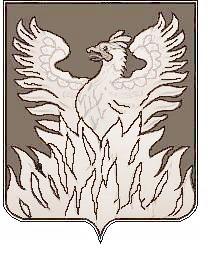 СОВЕТ ДЕПУТАТОВмуниципального образования«Городское поселение Воскресенск»Воскресенского муниципального районаМосковской области_____________________________________________________Р Е Ш Е Н И Еот _31.03.2017 г._№ _324/48_О внесении изменений  в Порядок размещения сведений о доходах, расходах, об имуществе и обязательствах имущественного характера лиц, замещающих муниципальные должности, муниципальных служащих, замещающих должности муниципальной службы в органах местного самоуправления городского поселения Воскресенск, и членов их семей на официальном сайте Городского поселения Воскресенск и предоставления этих сведений средствам массовой информации для опубликования   В соответствии с Уставом муниципального образования «Городское поселение Воскресенск» Воскресенского муниципального района Московской области Федеральным законом от 25.12.2008 N 273-ФЗ "О противодействии коррупции", Федеральным закон от 06.10.2003 N 131-ФЗ "Об общих принципах организации местного самоуправления в Российской Федерации",  Федеральным законом от 02.03.2007 N 25-ФЗ "О муниципальной службе в Российской Федерации", Федеральным закон от 27.07.2006 N 152-ФЗ "О персональных данных",  постановлением Губернатора Московской области от 02.02.2015 N 24-ПГ "О порядках размещения сведений о доходах, расходах, об имуществе и обязательствах имущественного характера лиц, замещающих государственные должности Московской области, и государственных гражданских служащих Московской области, членов их семей на официальных сайтах органов государственной власти Московской области, государственных органов Московской области и предоставления этих сведений средствам массовой информации для опубликования" Совет депутатов городского поселения Воскресенск РЕШИЛ:        1. Внести изменения в Порядок размещения сведений о доходах, расходах, об имуществе и обязательствах имущественного характера лиц, замещающих муниципальные должности, муниципальных служащих, замещающих должности муниципальной службы в органах местного самоуправления городского поселения Воскресенск, и членов их семей на официальном сайте Городского поселения Воскресенск и предоставления этих сведений средствам массовой информации для опубликования, утвержденный решением Совета депутатов городского поселения Воскресенск от 24.06.2016 года № 221/32 ( далее- Порядок) следующего содержания:1.1. изложить  пункт 2 Порядка в следующей редакции:«2. На официальном сайте размещаются и общероссийским средствам массовой информации для опубликования предоставляются следующие сведения о доходах, расходах, об имуществе и обязательствах имущественного характера лиц, замещающих муниципальные должности и муниципальных служащих, замещающих должности муниципальной службы (руководитель администрации, первый заместитель руководителя администрации, заместитель руководителя администрации, начальник контрактной службы и экономики, начальник отдела муниципальной собственности и жилищных отношений):а) перечень объектов недвижимого имущества, принадлежащих лицу, замещающему муниципальную должность и муниципальному служащему, а также его супруге (супругу) и несовершеннолетним детям на праве собственности или находящихся в их пользовании, с указанием вида, площади и страны расположения каждого из таких объектов;б) перечень транспортных средств с указанием вида и марки, принадлежащих на праве собственности лицу, замещающему муниципальную должность и муниципальному служащему, а также его супруге (супругу) и несовершеннолетним детям;в) декларированный годовой доход лица, замещающего муниципальную должность и муниципального служащего, а также его супруги (супруга) и несовершеннолетних детей;г) сведения об источниках получения средств, за счет которых совершена сделка по приобретению земельного участка, иного объекта недвижимого имущества, транспортного средства, ценных бумаг, акций (долей участия, паев в уставных (складочных) капиталах организаций), если общая сумма таких сделок превышает общий доход лица, замещающего муниципальную должность, муниципального служащего и их супругов за три последних года, предшествующих совершению сделки, и муниципального служащего и его супруги (супруга) за три последних года, предшествующих отчетному периоду, в случае предоставления таких сведений.»1.2. исключить из абз.2 пункта 5 Порядка слова «(главой администрации городского поселения Воскресенск)».2. Разместить (опубликовать) настоящее решение на официальном сайте Городского поселения Воскресенск в соответствии с Уставом городского поселения Воскресенск.3. Настоящее решение вступает в силу с момента его размещения (опубликования) на официальном сайте Городского поселения Воскресенск в соответствии с Уставом городского поселения Воскресенск.        4. Контроль за исполнением настоящего решения возложить на председателя постоянной депутатской комиссии по законности, молодежной и социальной политикеА.В. Елисеева.Глава городского поселения Воскресенск                                                     В.И. Лащенов\